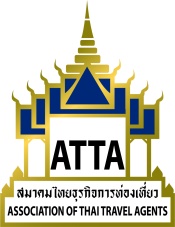 ระเบียบวาระการประชุมสมาชิกประจำเดือน สิงหาคม 2560 สมัยที่  37  ครั้งที่  5วัน พฤหัสบดี ที่  31  สิงหาคม  2560  เวลา 10.00 – 12.00 น.ณ ห้องวอเตอร์เกทบอลรูม A-B ชั้น 6 โรงแรม อมารี วอเตอร์เกท ประตูน้ำ กรุงเทพฯ โทร.02-653-9000ประโยชน์จากการประชุมสมาชิก ประจำเดือน  : สมาชิกสมาคมฯ ได้รับข่าวสาร ความเคลื่อนไหวของอุตสาหกรรมท่องเที่ยวไทยอย่างต่อเนื่องพบปะสังสรรค์ ระหว่างเพื่อนสมาชิกประชาสัมพันธ์ธุรกิจของท่านสิทธิอื่นๆในการเข้าร่วมกิจกรรมตามความเหมาะสมในแต่ละโครงการระเบียบวาระการประชุมสมาชิกประจำเดือน สิงหาคม  2560  สมัยที่  37  ครั้งที่  5ระเบียบวาระการประชุมสมาชิกประจำเดือน สิงหาคม  2560  สมัยที่  37  ครั้งที่  5ลงทะเบียนเวลา  09.00 น.รับประทานอาหารว่างเวลา  09.00 – 10.00 น.เปิดประชุมเวลา  10.00 – 12.00 น.รับประทานอาหารกลางวันเวลา  12.00 – 13.00 น.วาระการประชุมวาระการประชุมวาระที่ 1เรื่องที่ประธานแจ้งให้ที่ประชุมทราบ วาระที่ 2รับรองรายงานการประชุมสมาชิกประจำเดือน กรกฎาคม 2560  สมัยที่ 37 ครั้งที่ 4วัน พฤหัสบดี ที่ 27 กรกฎาคม 2560  เวลา 10.00 - 12.00 น. ณ ห้อง Mayfair Ballroom A-B ชั้น 11 โรงแรม เดอะเบอร์เคลีย์ โฮเต็ล ประตูน้ำ กรุงเทพฯ (จำนวน  9  หน้า)วาระที่ 3รายงานสถานภาพสมาชิก3.1  สถานภาพสมาชิกสมาคมฯ3.2  แนะนำสมาชิกใหม่  (จำนวน 12 ราย)วาระที่ 4New Product (15 นาที) 4.1 จังหวัดสุพรรณบุรี4.2 Central Logisticวาระที่ 5การบรรยายพิเศษในหัวข้อ “การตลาด 4.0 เข้าสู่ตลาดใหม่ ASEAN”  โดยคุณยุวดี  นิรัตน์ตระกูลผู้อำนวยการกองวิจัยการตลาด   การท่องเที่ยวแห่งประเทศไทยวาระที่ 6เรื่องอื่นๆ (ถ้ามี)